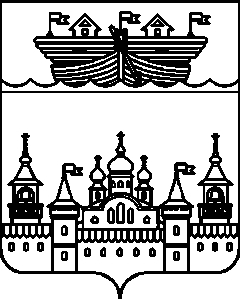 СЕЛЬСКИЙ СОВЕТВЛАДИМИРСКОГО СЕЛЬСОВЕТАВОСКРЕСЕНСКОГО МУНИЦИПАЛЬНОГО РАЙОНАНИЖЕГОРОДСКОЙ ОБЛАСТИРЕШЕНИЕ05 марта 2019 года	№10О проведении публичных слушаний по проекту Требований к осуществлению деятельности и требования к градостроительным регламентам в границе территории объекта культурного наследия муниципального значения - достопримечательного места «Культурно-ландшафтный комплекс «Озеро Светлояр и село Владимирское»В соответствии со ст.31,32,33 Градостроительного кодекса Российской Федерации, Федеральным законом «Об общих принципах организации местного самоуправления в Российской Федерации» от 06.10.2003 № 131-ФЗ, Законом Нижегородской области от 23.12.2014 №197 «О перераспределении отдельных полномочий между органами местного самоуправления муниципальных образований Нижегородской области и органами государственной власти Нижегородской области», поручением Президента Российской Федерации от 17.05.2016 №Пр-1138ГС о приведении правил землепользования и застройки в соответствии с действующим законодательством, руководствуясь Уставом Владимирского сельсовета Воскресенского муниципального района Нижегородской области, Положением о публичных слушаниях во Владимирском сельсовете Воскресенского муниципального района Нижегородской области, утвержденным решением сельского Совета от 27.03.2014 г. № 5, сельский Совет решил:1.Назначить публичные слушания по рассмотрению проекта Требований к осуществлению деятельности и требования к градостроительным регламентам  в границе территории объекта культурного наследия муниципального значения - достопримечательного места «Культурно-ландшафтный комплекс «Озеро Светлояр и село Владимирское» (далее Проект) 05.03.2019 г. по 17.05.2019 г.2.Утвердить график проведения публичных слушаний по Проекту по территории (Приложение № 1).3.Комиссии по подготовке проекта внесения изменений в правила землепользования и застройки опубликовать на официальном сайте администрации района в сети Интернет www.voskresenskoe-adm.ru материалы по Проекту и иную справочную информацию 07.03.2019 г.4.Комиссии организовать выставки-экспозиции демонстрационных материалов к публичным слушаниям по Проекту с 07.03.2019 г. по 17.05.2019 г. по следующим адресам:-здание администрации Владимирского сельсовета –с. Владимирское, ул. Октябрьская, д. 23.Часы работы экспозиций: c 10.00 до 16.00.5.Прием замечаний и предложений от граждан по Проекту осуществляется в администрации сельсовета (с. Владимирское, ул. Октябрьская, д. 23.) до 17.05.2019 г. (тел.(883163) 3-52-68)6.Председателю комиссии Лепехину С.В. представить главе местного самоуправления сельсовета протокол и заключение о результатах публичных слушаний.7.Контроль за выполнением настоящего решения оставляю за собой.Глава местного самоуправления	А.Б. ГрозаПриложение № 1График проведения публичных слушаний по проекту Требований к осуществлению деятельности и требования к градостроительным регламентам  в границе территории объекта культурного наследия муниципального значения - достопримечательного места «Культурно-ландшафтный комплекс «Озеро Светлояр и село Владимирское»№№ п/пНаименование территорий, для жителей которых проводятся публичные слушанияДата, время и место проведения публичных слушаний1с. Владимирское, 14 мая 2019 г. в18.00 здание МТК